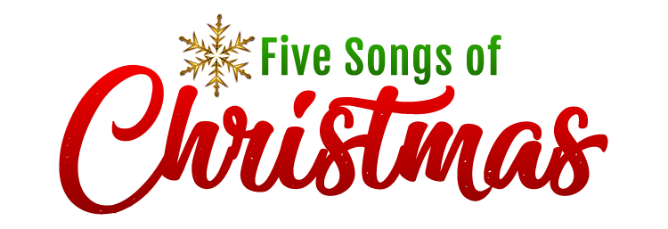 Luke 2:25-35Christmas reminds us to _________________ in _________________.The hopeful ________________
In ________________ (v.25)
In ________________ (vv.26-27)The hopeful _________________
The Lord who _____________ (vv.28-29)The Lord who _____________ (vv.30-32)The hopeful _________________
At the ________________ of Christ (vv.33-35a)At the ________________ of Christ (v.35b)May we take Jesus’ words to heart, “Whoever wants to be my disciple must deny themselves and take up their cross daily and follow me.”